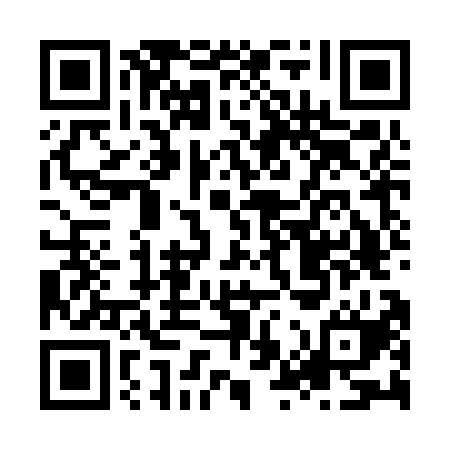 Ramadan times for Point Cook, AustraliaMon 11 Mar 2024 - Wed 10 Apr 2024High Latitude Method: NonePrayer Calculation Method: Muslim World LeagueAsar Calculation Method: ShafiPrayer times provided by https://www.salahtimes.comDateDayFajrSuhurSunriseDhuhrAsrIftarMaghribIsha11Mon5:465:467:151:315:037:467:469:1012Tue5:475:477:161:315:037:447:449:0813Wed5:485:487:171:305:027:437:439:0714Thu5:495:497:181:305:017:417:419:0515Fri5:515:517:191:305:007:407:409:0316Sat5:525:527:201:304:597:387:389:0217Sun5:535:537:211:294:587:377:379:0018Mon5:545:547:221:294:577:357:358:5819Tue5:555:557:231:294:567:347:348:5720Wed5:565:567:241:284:557:327:328:5521Thu5:575:577:251:284:547:317:318:5322Fri5:585:587:261:284:537:297:298:5223Sat5:595:597:271:284:527:287:288:5024Sun6:006:007:281:274:517:267:268:4925Mon6:016:017:291:274:507:257:258:4726Tue6:026:027:301:274:497:237:238:4527Wed6:036:037:301:264:487:227:228:4428Thu6:046:047:311:264:477:207:208:4229Fri6:056:057:321:264:457:197:198:4130Sat6:066:067:331:254:447:177:178:3931Sun6:076:077:341:254:437:167:168:381Mon6:086:087:351:254:427:147:148:362Tue6:096:097:361:254:417:137:138:353Wed6:106:107:371:244:407:117:118:334Thu6:106:107:381:244:397:107:108:325Fri6:116:117:391:244:387:087:088:306Sat6:126:127:401:234:377:077:078:297Sun5:135:136:4012:233:366:056:057:278Mon5:145:146:4112:233:356:046:047:269Tue5:155:156:4212:233:336:026:027:2410Wed5:165:166:4312:223:326:016:017:23